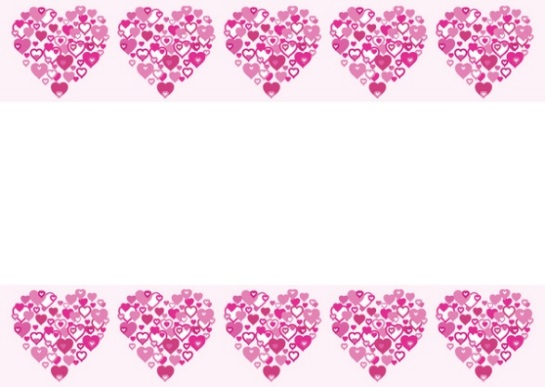 MONDAYLUNDITUESDAYMARDIWEDNESDAYMERCREDITHURSDAYJEUDIFRIDAYVENDREDI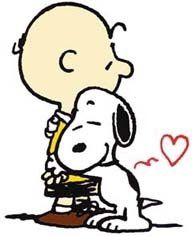 1 7:30PM Parent Wine and Cheese meeting.  All welcome!Sarah the Science Gal:Let’s make our own snow!Un ange dans la neigeAM - Skating4  Theme: Colours & ShapesArt :Jouons avec les blocs de couleur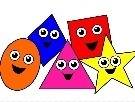 5          CHINESE NEW YEAR!IT’S THE YEAR OF THE PIG! Art: Paint a pig for Chinese New YearWe will learn our shapes while having fun on the car race track3:15 p.m.  Magic Show with Blair Marshall ($6.00)6Tracing our shapesMusic:  Flute7 8:15 a.m. Stewart Hall: Children’s Puppet Show presented by Rag and Bone Puppet Theatre ($15.00)Art: Triangle Fish tankRainbow Parachute FunMusic: Flute8 Sarah the Science Gal:Exploding ColoursArt : Painting with all our coloursAM - Skating11 Theme: Be My Valentine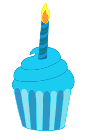 Art : We will paint a Valentine Heart12   Final day to bring scholastic book ordersEmilie the Science Gal:Let’s make a love potion!Art : Make a heart Tree!13     It’s Pyjama Day!  We are having our Sweetheart Breakfast.  Wear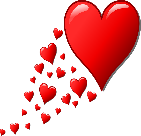 your “love” pj’s 😊Storytime:Valentine MiceMusic:  Wooden Spoons14    10:00 a.m. Art Activity with Jenny Lynn ($12.00)Valentine’s DayLa Saint-ValentinOn porte un chandail rougeMusic:  Wooden Spoons15  Sarah the Science Gal:Fizzing HeartsSong:I love youAM - Skating18 Theme: Winter OlympicsJouons dehors avec desbulles19  10:00 a.m. Winter Olympics Sportball Activity ($9.00)Emilie the Science Gal:Hockey ScienceSleddingCircle Time: Exercise Fun20Faisons une course dehorsMusic: Assorted Drums21Activity:Ring TossArt : Painting an Olympic Ring Music:  Assorted Drums22  On joue au Hockey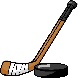 Sarah the Science Gal:Snow on SlopesAM - Skating25 Theme:  Healthy, Fit & Fun!Shake our sillies out dancing!3:00 p.m. ZUMBA Fitness! ($9.00)26 Circle Time :Exercise FunEmilie the Science Gal:Sink or float orange!27   9:45 a.m.  Dentist Dr. Gita Mehrabani visits our classZumba with SamanthaMusic:  Ukulele28On saute sur le trempoline!Let’s talk about healthy snacksMusic:  UkuleleMar 1 Sarah the Science Gal:Toothpaste FunYoga meditation withSamantha AM - Skating